	    Mengetahui,														Wates,	15 Juli 2012	   Kepala Sekolah														Guru Mata Pelajaran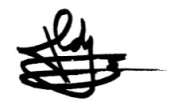 Drs . H. Mudjijono, M.M 											           Florentina Nurwati,S.PdNIP. 19550710 197803 1 007												NIP. 19680726 199402 2 001No. SKKDINDIKATORMATERI PEMBELAJARANKEGIATAN PEMBELAJARANPENILAIANWAKTUSUMBERNBK1. MENDENGARKANMemahami  wacana lisan berbentuk paparan atau dialog sederhana tentang kehidupan Keluarga2. BERBICARA . Mengungkapkan informasi secara lisan dalam bentuk paparan atau dialog sederhana tentang kehidupan Keluarga3.MEMBACAMemahami wacana tulis berbentuk paparan atau dialog sederhana tentang kehidupan Keluarga4.  MENULISMengungkapkan informasi secara tertulis dalam bentuk paparan atau dialog sederhana tentang kehidupan KeluargaMengidentifikasi bunyi, ujaran ((kata, frasa atau kalimat ) dalam suatu konteks dengan mencocokkan, enjodohkan dan  membedakan secara tepat Memperoleh informasi umum, informasi tertentu dan  atau rinci dari berbagai bentuk wacana lisan sederhana secara  tepat Menyampaikan informasi secara lisan dengan lafal yang tepat dalam kalimat sederhana sesuai konteks yang mencerminkan kecakapan berbahasa yang santun dan tepat2.2Melakukan dialog  sederhana, dengan lancar,  yang mencerminkan kecakapan berkomunikasi dengan santun dan tepatMengidentifikasi bentuk dan tema wacana sederhana, secara tepat Memperoleh  informasi umum, informasi tertentu dan atau rinci dari wacana tulis sederhana secara tepatMembaca nyaring  kata, frasa dan atau kalimat dalam wacana tertulis sederhana dengan  tepat 4.1 Menulis kata, frasa dan kalimat  dengan  huruf, ejaan dan tanda baca yang tepat 4.2Mengungkapkan informasi secara tertulis dalam kalimat  sederhana sesuai konteks, yang mencerminkan kecakapan menggunakan kata,frasa  dengan huruf, ejaan , tanda baca dan struktur yang tepatMencocokkan gambar  dengan ujaran yang didengarMelengkapi kata dengan huruf yang disediakanMenentukan benar/salah ujaran yang didengarMenentukan informasi umum/tema dari wacana lisan.Menentukan informasi tertentu/kata kunci dari wacana lisan. Menentukan informasi rinci dari wacana lisan.Menirukan ujaran (kata/frasa) dengan lafal dan intonasi yang tepatMenyebutkan ujaran (kata/frasa) lafal dan intonasi yang dengan tepat Menyampaikan informasi sederhana sesuai konteks Mengajukan pertanyaan sesuai konteksMenjawab pertanyaan     sesuai konteksMenceritakan keadaan/kegiatan sesuai konteksMelakukan percakapan sesuai konteksMenentukan bentuk wacana tulisMenentukan tema wacana tulisMenentukan informasi umum/tema dari wacana tulis.Menentukan informasi tertentu/kata kunci dari wacana tulisMenentukan informasi rinci dari wacana tulisMenafsirkan makna kata/ungkapan sesuai konteksMenjawab pertanyaan mengenai informasi tertentu dari wacana tulisMencocokkan tulisan dengan gambar/bagan/denah dsb.Menjawab pertanyaan mengenai informasi rinci dari wacana tulisMelafalkan  kata/frasa/kalimat  dengan tepat Membaca nyaring kata/frasa /kalimat dengan intonasi dan lafal yang tepatMenulis kata dengan tepatMenulis frasa/kalimat dengan tepatMenentukan kosakata yang tepat sesuai konteksMenyusun kata / frasa menjadi kalimat dengan struktur yang tepatMenyusun frasa/kalimat yang tersedia menjadi wacanaMembuat wacana sederhana dengan tanda baca yang tepatTema*  :Kehidupan keluarga  Wacana yang memuat kosakata, pola kalimat, dan ungkapan komunikatif sesuai tema.Wacana berjudul:Familien in DeutschlandSanti interviewt ihre Freundinnen und Freunde und ihre Lehrerin in Kassel fur die Schulerzeitung.Emma, sag mal, wie groβ ist deine Familie?() Meine Familie? Wir sind drei      Personen: Mein Vater, meine Mutter und ich – eine typische KleinfamilieLeben deine Groβeltern noch?() Ja, aber wir wohnen nicht zusammen. Sie haben ihr Haus in Suddeutschland. Deshalb kommen sie nicht so oft nach       Kassel.Hast du noch Onkel und Tanten?()   Ja, aber wir sehen unsere Verwandten nur  selten.Und wie ist es bei dir, Memet? Wie groβ ist deine Familie?()    Oh, Sehr groβ! Unser Haushalt hat 12 Personen! Deshalb brauchen wir auch viel Platz.Oh, da ist sicher immer was los!()    Stimmt!Wer sind denn die 12 Personen?()   Das sind meine Eltern, meine funf        Geschwister und ich. Ein Bruder ist verheiratet. Seine Frau und seine Kinder wohnen auch im Haus.Euer Haus ist bestimmt immer voll!()    Da hast du recht!Frau Breitner, darf ich Sie auch etwas fragen?()   Aber selbstverstandlich!Wie sieht Ihre Familie aus?()  Wir sind jetzt hier zu dritt: meine Tochter, mein Sohn und ich. Eine Tochter lebt noch in New York. Ihr Mann arbeitet dort. In den Ferien besuche ich meine Tochter und ihre Familie in Amerika.Das wird bestimmt ein Erlebnis!      Vielen Dank, Frau  Breitner!Wacana:Probleme in der Familie Berlin, den 21. 11.Liebe Frau Helma,Mein Mann und ich sind verzweifelt: Hendrick, unser Sohn, will nicht mehr in die Schule! *Ich habe nicht genug. Ich breche die Schule ab. Ich mache nicht mehr mit!* so sagt er.Er braucht jetzt die Klasse 12, er macht also in eineinhalb Jahren Abitur. Bis jetzt hoffen wir noch, er wird Arzt wie mein Mann. Aber unsere Hoffnung ist nur noch gering.Ich spreche ihn oft an, aber er sagt nur: Frag mich nicht! Du versteht mich nicht und meine Probleme interessieren dich nicht. Ihr kennt nur euch.Ich bin sicher, unser Sohn liebt uns, aber er versteht uns nicht mehr. Was tun? Bitte machen Sie Vorschlage – und antworten Sie schnell!Herzliche GruβeMeierhofer(Kontakte Deutsch 2seite 21 )Struktur:- Akkusativobjekt                -  PossesivpronomenStruktur: ImperativTatap Muka:Pendahuluan: melakukan apersepsi, menjelaskan tujuan pembelajaran dan manfaat bagi siswa  Kegiatan Inti:Mendengarkan wacana lisan  dengan menggunakan berbagai media (ucapan guru/ tape)Menyebutkan kata-kata yang didengarMencocokkan gambar dengan ujaran yang didengarMenuliskan beberapa kata yang didengar dengan bantuan huruf yang disediakanPenutup:Melakukan evaluasi dengan  menentukan benar/salah ujaran yang didengarPendahuluan:melakukan apersepsi, menjelaskan tujuan pembelajaran dan manfaat bagi siswa  Kegiatan Inti:Mendengarkan wacana lisandengan menggunakan berbagai mediaMendiskusikan isi wacana lisanMenuliskan isi wacana lisan secara umumMemaparkan isi wacana lisan secara umum Penutup:Melakukan evaluasiPendahuluan:melakukan apersepsi, menjelaskan tujuan pembelajaran dan manfaat bagi siswaKegiatan IntiMendengarkan wacana lisan Mengulangi/menirukan kata/frasa/kalimat dengan lafal dan intonasi  tepatMenjawab secara lisan mengenai isi wacana dengan tepatMenceritakan kembali isi wacanaBercerita sesuai temaPenutup:Melakukan evaluasiPendahuluan:melakukan apersepsi, menjelaskan tujuan pembelajaran dan manfaat bagi siswaKegiatan IntiMengajukan pertanyaan kepada teman di kelas secara acakMenjawab pertanyaan yang diajukan lawan bicaraMelakukan percakapan sederhana, dengan teman sekelas/sebaya  Mewawancarai teman dari kelas yang berbedaMenyampaikan/memaparkan data/hasil wawancara di depan kelasBermain peranPenutup:Melakukan evaluasiPendahuluan:melakukan apersepsi, menjelaskan tujuan pembelajaran dan manfaat bagi siswaKegiatan IntiMengenal bentuk wacana tulisMenentukan tema wacana tulisPenutup:Melakukan evaluasiPendahuluan:melakukan apersepsi, menjelaskan tujuan pembelajaran dan manfaat bagi siswaKegiatan IntiMembaca wacana tulisMembuat asosiogram tentang wacana yang dibaca dalam kerja kelompokMenentukan informasi umum dalam kerja kelompokMenentukan informasi tertentu dalam kerja kelompokMenyusun guntingan-guntingan kalimat menjadi wacana singkat dalam kerja kelompokPenutup:Melakukan evaluasi dengan menjawab pertanyaan mengenai informasi rinci dari wacana tulisPendahuluan:melakukan apersepsi, menjelaskan tujuan pembelajaran dan manfaat bagi siswaKegiatan IntiMembaca nyaring  wacana, puisi sesuai tema  di depan kelasMenyanyikan lagu  dengan kosakata sesuai tema (irama lagu Apuse)Penutup:Melakukan evaluasiPendahuluan:melakukan apersepsi, menjelaskan  tujuan pembelajaran dan manfaat bagi siswaKegiatan IntiMenyusun guntingan kata yang diacak menjadi kalimat sesuai gambar dalam kerja kelompokMenulis kata-kata berdasarkan gambar / ujaran Melengkapi wacana dengan kata-kata yang didiktekan guruPenutup:Melakukan evaluasi dengan menuliskan kalimat yang telah disusun di papan tulis.Pendahuluan:melakukan apersepsi, menjelaskan tujuan pembelajaran dan manfaat bagi siswaKegiatan IntiMelengkapi wacana dengan kosa kata yang tersedia. Menyusun frasa atau kalimat yang tersedia menjadi sebuah paragraf Menulis cerita/paparan singkat sesuai dengan gambar/bagan/ denah yang tersediaMembuat  wacana pendek sederhana sesuai tema.]Penutup: Melakukan evaluasi dengan menuliskan kalimat yang telah disusun di papan tulis.Jenis: praktik, ulangan harianBentuk: melengkapi kataJenis:tugas kelompokPraktik (Demonstrasi)Jenis:Tugas individu/ kelompok, tes praktikBentuk:Wawancara,Bermain peran,DemonstrasiJenis: Tugas kelompokBentuk : Diskusi kelompokJenis:Tugas kelompok, Ulangan harian Bentuk:Diskusi KelompokTes : TertulisBentuk : menjawab pertanyaan, menentukan jawaban (R/F)Tugas   individuBentuk : membaca nyaringTes  praktikJenis:Tugas kelompok, Ulangan harian Bentuk:Diskusi KelompokTes tulis, uraian2 JP2 JP2 JP4 JP2 JP2 JP2 JP2 JP4 JPBuku Willkommen, Kontakte Deutsch, gambar, kaset, CD yang memuat tentang tema ”kehidupan sehari-hari” Buku Willkommen, Kontakte Deutsch, gambar, kaset, CD yang memuat tentang tema ”kehidupan sehari-hari” Buku Willkommen, Kontakte Deutsch, gambar, kaset, CD yang memuat tentang tema ”kehidupan sehari-hari” Buku Willkommen, Kontakte Deutsch, gambar, kaset, CD yang memuat tentang tema ”kehidupan sehari-hari” Rasa ingin tahuKreatifMandiriRasa ingin tahuKreatifMandiriMusyawarahDemokratisRasa ingin tahuKreatifMandiriTelitiDisiplinRasa ingin tahuKreatifBersahabatkomunikatifGemar membacaTelitiKerja kerasPantang menyerahGemar membacaTelitiKerja kerasPantang menyerahKreatifSemangat kebangsaanKreatifRasa ingin tahuMusyawarahTelitiKreatifRasa ingin tahuMandiriKerja keras